Primary purpose of the roleThe Service Level Analyst assists in the development and reporting of service level agreements, operational level agreements and underpinning contracts to meet the support needs of the business.Key accountabilitiesIdentify support requirements to guide the development of service level agreements so they are in line with organisational standards Draft and maintain complex or diverse service level agreements that define the requirements for service deliveryAnalyse performance metrics and make recommendations to assist in the development of service level agreements, seeking continually and proactively to improve service outcomesKey challengesTranslating service level agreements to operational level agreements and underpinning contracts that are used by support organisations in the delivery of servicesKey relationshipsRole dimensionsDecision makingxReporting linexDirect reportsxBudget/ExpenditurexCapabilities for the roleThe NSW public sector capability framework describes the capabilities (knowledge, skills and abilities) needed to perform a role. There are four main groups of capabilities: personal attributes, relationships, results and business enablers, with a fifth people management group of capabilities for roles with managerial responsibilities. These groups, combined with capabilities drawn from occupation-specific capability sets where relevant, work together to provide an understanding of the capabilities needed for the role.This role also utilises an occupation specific capability set which contains information from the Skills Framework for the Information Age (SFIA). The capability set is available at www.psc.nsw.gov.au/capabilityframework/ICTThe capabilities are separated into focus capabilities and complementary capabilities. Focus capabilitiesFocus capabilities are the capabilities considered the most important for effective performance of the role. These capabilities will be assessed at recruitment. The focus capabilities for this role are shown below with a brief explanation of what each capability covers and the indicators describing the types of behaviours expected at each level.Complementary capabilitiesComplementary capabilities are also identified from the Capability Framework and relevant occupation-specific capability sets. They are important to identifying performance required for the role and development opportunities. Note: capabilities listed as ‘not essential’ for this role are not relevant for recruitment purposes however may be relevant for future career development.Classification/Grade/BandClerk Grade 5/6ANZSCO CodeNAPCAT CodeNADate of ApprovalXXXXWho WhyInternalManagerEscalate issues, advise and receive instructionsDraft and update service level agreements and underpinning contractsWork teamWork collaboratively to contribute to supporting the achievement of the organisation’s business goalsParticipate in meetings to obtain the work group perspective and share informationAssist peers with the development of service level agreementsInternal partnersProvide actual chargeback information to enable agreed cost recoveryExternalVendors/Service Providers and ConsultantsGather performance informationClients/customersManage expectations, resolve issues and provide solutions to problemsReport on performance metrics agreed in service level agreementsFOCUS CAPABILITIESFOCUS CAPABILITIESFOCUS CAPABILITIESFOCUS CAPABILITIESCapability group/setsCapability nameBehavioural indicatorsLevel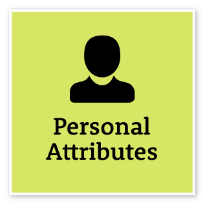 Display Resilience and CourageBe open and honest, prepared to express your views, and willing to accept and commit to changeBe flexible, show initiative and respond quickly when situations change	Give frank and honest feedback and advice	Listen when ideas are challenged, seek to understand the nature of the comment and respond appropriatelyRaise and work through challenging issues and seek alternatives	Remain composed and calm under pressure and in challenging situationsAdept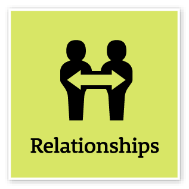 Communicate EffectivelyCommunicate clearly, actively listen to others, and respond with understanding and respectTailor communication to diverse audiences	Clearly explain complex concepts and arguments to individuals and groups	Create opportunities for others to be heard, listen attentively and encourage them to express their viewsShare information across teams and units to enable informed decision making	Write fluently in plain English and in a range of styles and formats	Use contemporary communication channels to share information, engage and interact with diverse audiencesAdept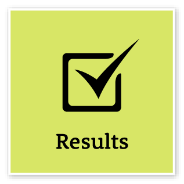 Plan and Prioritise	Plan to achieve priority outcomes and respond flexibly to changing circumstancesConsider the future aims and goals of the team, unit and organisation when prioritising own and others’ work	Initiate, prioritise, consult on and develop team and unit goals, strategies and plans	Anticipate and assess the impact of changes, including government policy and economic conditions, on team and unit objectives and initiate appropriate responses	Ensure current work plans and activities support and are consistent with organisational change initiatives	Evaluate outcomes and adjust future plans accordingly	Adept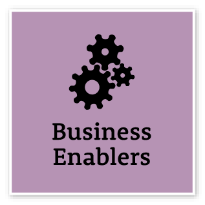 Project Management	Understand and apply effective planning, coordination and control methodsPerform basic research and analysis to inform and support the achievement of project deliverables	Contribute to developing project documentation and resource estimates	Contribute to reviews of progress, outcomes and future improvements	Identify and escalate possible variances from project plans	Intermediate Occupation specific focus capability setOccupation specific focus capability setOccupation specific focus capability setOccupation specific focus capability setCapability Set / SkillCategory and
Sub-CategoryLevel DescriptionsLevel and CodeService level management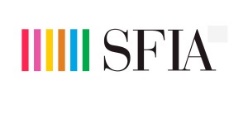 Delivery and operation	Service designPerforms defined tasks to monitor service delivery against service level agreements and maintains records of relevant information. Analyses service records against agreed service levels regularly to identify actions required to maintain or improve levels of service, and initiates or reports these actions.Level 4SLMOSupplier managementRelationships and engagement	Stakeholder managementCollects supplier performance data and investigates problems. Monitors and reports on supplier performance, customer satisfaction, and market intelligence. Validates that suppliers' performance is in accordance with contract terms. Engages proactively and collaboratively with suppliers to resolve incidents, problems, or unsatisfactory performance. Implements supplier management-related service improvement initiatives and programmes.Level 4SUPPContract managementRelationships and engagement	Stakeholder managementSources and collects contract performance data (such as pricing and supply chain costs), and monitors performance against KPIs.  Identifies and reports under-performance and develops opportunities for improvement. Monitors compliance with Terms and Conditions and take appropriate steps to address non-compliance. Pro-actively manages risk and reward mechanisms in the contract. Monitors progress against business objectives specified in the business case. Identifies where change is required, and plans for variations. In consultation with stakeholders, ensures that change management protocols are implemented.Level 4 ITCMCOMPLEMENTARY CAPABILITIESCOMPLEMENTARY CAPABILITIESCOMPLEMENTARY CAPABILITIESCOMPLEMENTARY CAPABILITIESCapability group/setsCapability nameDescriptionLevelAct with IntegrityBe ethical and professional, and uphold and promote the public sector valuesIntermediateManage SelfShow drive and motivation, an ability to self-reflect and a commitment to learningAdeptValue Diversity and InclusionDemonstrate inclusive behaviour and show respect for diverse backgrounds, experiences and perspectivesFoundationalCommit to Customer ServiceProvide customer-focused services in line with public sector and organisational objectivesIntermediateWork CollaborativelyCollaborate with others and value their contributionAdeptInfluence and NegotiateGain consensus and commitment from others, and resolve issues and conflictsIntermediateDeliver ResultsAchieve results through the efficient use of resources and a commitment to quality outcomesFoundationalThink and Solve ProblemsThink, analyse and consider the broader context to develop practical solutionsIntermediate Demonstrate AccountabilityBe proactive and responsible for own actions, and adhere to legislation, policy and guidelinesIntermediateFinanceUnderstand and apply financial processes to achieve value for money and minimise financial riskFoundationalTechnologyUnderstand and use available technologies to maximise efficiencies and effectivenessIntermediate Procurement and Contract ManagementUnderstand and apply procurement processes to ensure effective purchasing and contract performanceIntermediateOccupation specific complimentary capabilitiesOccupation specific complimentary capabilitiesOccupation specific complimentary capabilitiesOccupation specific complimentary capabilitiesCapability Set / SkillCategory and Sub-categoryDescriptionLevel and Code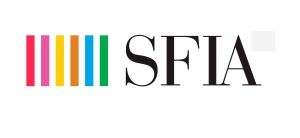 N/A